DAFTAR RIWAYAT HIDUP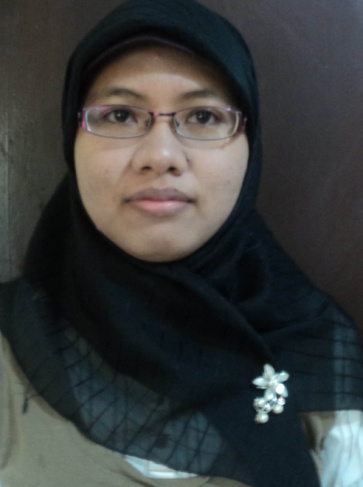 Nama			:	Ika PurnamasariAlamat		: 	Jl. Mojo Klanggru I/11 SurabayaNo. Telepon		: 	0819-310-42800Tempat/lahir	: 	Surabaya, 29 Mei 1983Status		: 	Belum MenikahPendidikan	Formal:	-Tahun 1995 lulus dari SD Muhammadiyah IV Surabaya	- Tahun 1998 lulus dari SLTP Negeri I Surabaya	- Tahun 2001 Lulus dari SMU Negeri I Surabaya- Tahun 2006 Lulus dari Sekolah Tinggi Ilmu Ekonomi Indonesia (STIESIA) Surabaya dengan IPK 3.46 (Skala 4.00)Pendidikan Non-Formal:-September 2012- Februari 2013 Mengikuti pelatihan Bravet A dan B di Ikatan Akuntan Indonesia (IAI) SurabayaPengalaman kerja :Januari 2011 - Sekarang Bekerja di PT FORIN TRANSBUANA LOGISTIK,bertanggung jawab untuk,:Januari 20011- April 2012 :# membuat jurnal laporan keuangan bank dan kas berdasarkan laporan harian kas dan bank.# Memfollow up pembayaran piutang dari customer# Mengawasi jaminan container dari shipping lineApril 2012 – sekarang# menyiapkan dokumen-dokumen sebagai pendukung pembuatan invoice# Membuat invoice berdasarkan quotation ada# Mengirim dokumen dan memfolow up piutang# Membuat laporan uang muka customer# Mengefile dokumen yang berkaitan dengan penagihan.Juni 2006-Desember 2009 bekerja di PT UNIKARGO INDOTAMA TIMUR,Jl. Perak timur 512 blok G-2, bertanggung jawab untuk :Membuat laporan keuangan untuk kas dan bankMemfollow up jaminan containerKemampuan : menguasai komputer (internet, word, dan exel, power point)Demikian daftar riwayat hidup ini saya buat dengan sebenar-benarnya.	Hormat Saya,Ika purnamasari